Current CIF/COVID-19 guidelines must be followedFacility Use Request FormTulare Joint Union High School District426 North Blackstone Street   Tulare, CA  93274 (559) 688-2021 / (559) 687-7317 faxFacility Use Request Form must be submitted ten (10) days before the first day of facility use.Sponsoring Organization: 	Phone # Address:Primary Contact: 	Phone #Address:Alternate Contact: Address:Phone #  The Tulare Joint Union High School District neither endorses nor sponsors the organization or activity represented. 	Please complete separate request forms for monthly usesDates requested:Times requested:School Site:Month         Day      Year         a.m./p.m.        to         a.m./p.m.                               Union Mon                                                                                                                                             Western Tue                                                                                                                                       Mission Oak Wed                                                                                                                                     Western Pool Thur                                                                                                                                        Union Pool Fri                                                                                                                                                   Adult Sat                                                                                                                                                   Other SunFacility Desired:If using cafeteria for the purpose of selling food or drink, please complete page 2.  If selling food or drink under any other circumstance, please provide a complete list of all products being sold as an attachment.  (The County Department of Health has strict guidelines regarding food safety without a "Food Safe Certified" staff member present.  Only prepackaged items can be sold.)Tulare Joint Union High School District activities have first priority.  If a conflict arises,the district will do its best to provide advance notice so that alternate arrangements can be made.* If you need to cancel a facility reservation, please contact the District Office at (559) 688-2021 at least 48 hours prior to scheduled use in order to avoid charges.Services requested:Lights 	AudioHeating 	Fields Marked 		How many? Cooling 	 Nets Set Up 	How many? Custodial 	 Chairs/Tables 		How many?Facilities will be used for what purpose?   	Estimated number of attendees 	 		Will food be sold?	 	 Will an admission be charged?	 	Will contributions be solicited?	 	ALCOHOL, TOBACCO, DRUGS AND WEAPONS ARE PROHIBITED ON SCHOOL PROPERTYProof of Insurance must be attached to this form.**Insurance Minumum - $1 million dollars liability coverage listing the TJUHSD as additional insured** Insurance Certificate submitted: 	Expiration Date: 	Calendared on:                                                                                                                              Approved Denied ChargeCampus Representative 	Date 	Director of Facilities 	DateRevised July 1, 2021 	Page 1 of 2 	(To be Completed by District Office Only) 	The estimated charges are based upon the information provided by the requesteeFacility rental subject to minimum four hour call-back charge for all events occurring during non-work days.  Please be advised that additional custodial and utility fees may be added if needed. Security GuardsSecurity Guards may be required for large groups.  District contracted security will be arranged by the district and billed to the user at the current hourly rate.Total Estimatewhich application is made will not be used for the commission of any act intended to further any program or movement for the purpose of which is to accomplish the overthrow of the Government of the United States by force, violence, or other unlawful means.  The organization on whose behalf he/she is making the application for use of school property, hereby does not, to the best of his/her knowledge, advocate the overthrow of the Government of the United States or of theState of California by force, violence, or other unlawful means, and that, to the best of his/her knowledge it is not a communist-action organization or communist-front organization required by law to be registered with the Attorney General of the United States.  This statement is madeunder the penalties of perjury.**All food and drink must be prepared in cafeteria kitchen.  A cafeteria employee with a serveDeposit Required 	safe certificate must be present during the preparation of all food and drinks.If requesting the following facilities, please mark the boxes if needed:	 *Sponsoring Organization must provide list of items to be sold. Only prepackaged items permitted. 	Stadium:	Cafeteria: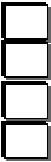 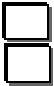 Stadium Area Only	Dining Area OnlyTrack Area Only	Kitchen Facilities**Announcers BoxConcession Stands*Applicant's SignatureDateRevised July 1, 2021 	Page 2 of 2Name of Sponsoring OrganizationDate(s)Time(s)Hold Harmless, Indemnity, and Duty to DefendTotalThe user of school district facilities agrees to indemnify, hold harmless, and defend in accordance with Civil Code 2778, the Tulare Joint Union High School District, its Board of Trustees, officers,Use of:Charge$per dayDaysTotal$agents, employees, and representatives from all claims, lawsuits or actions of every name, kind and description, brought for, or on account of injuries to or death of any person, including user orany employee, agent, or invitee of user, or damage to property including intangible property and Utilities: 	to whomsoever belonging, where such injuries, death or damages, occurred in, upon, or due toUtilities$per hourTotal Hrs.$user's use of the School District premises or property, provided that this indemnity obligation shallLights$per hourTotal Hrs.$not apply to injuries for which the School District has been found in a court of competentHeat/Cooling$per hourTotal Hrs.$jurisdiction to be solely liable by reason of its own negligence. Labor: 	Custodial$per hourTotal Hrs.$Grounds$per hourTotal Hrs.$Cafeteria Person$per hourTotal Hrs.$ 	Statement of Information 	The undersigned states that, to the best of his/her knowledge, the school property for use of